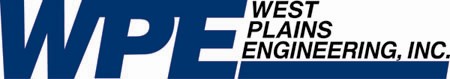 Revit/CAD TechnicianThis position involves Revit and computer aided drafting (CAD), associated with the development of mechanical and electrical construction plans. This requires coordination with in‐house engineers and technicians, as well as clients’ design staff and drafting personnel. Opportunities are provided to assist with mechanical and electrical design tasks, under the supervision of the engineering staff.The successful candidate will be experienced in the latest versions of AutoCAD and/or Revit, preferably with formal education and degree in drafting and design technology. Experience in the commercial building design field is also preferred.